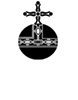 Årsmöte Upplands Skidförbund 2017FöredragningslistaUpprop och fullmaktsgranskningFastställande av föredragningslista för årsmötetFråga om mötets behöriga utlysandeVal av ordförande för årsmötetVal av sekreterare för årsmötetVal av två protokolljusterare tillika rösträknareBehandling av verksamhets- och förvaltningsberättelserStyrelsens verksamhetsberättelse för säsongen 2016-2017Styrelsens förvaltningsberättelse för tiden 1 juli 2016-30 juni 2017Revisorernas berättelse för tiden 1 juli 2016-30 juni 2017Fråga om ansvarsfrihet för SDF-styrelsenBehandling av inkomna motioner och förslagBehandling av förslag till budget samt fastställande av årsavgiftVal av ordförande i förbundet, tillika styrelsens ordförande för en tid av 1 årVal av 3 övriga styrelseledamöter för en tid av 2 årVal av revisor och personlig ersättare för en tid av 1 årVal av ordförande i valberedningen för en tid av 1 årVal av 2 ledamöter i valberedningen för en tid av 2 årAvslutning